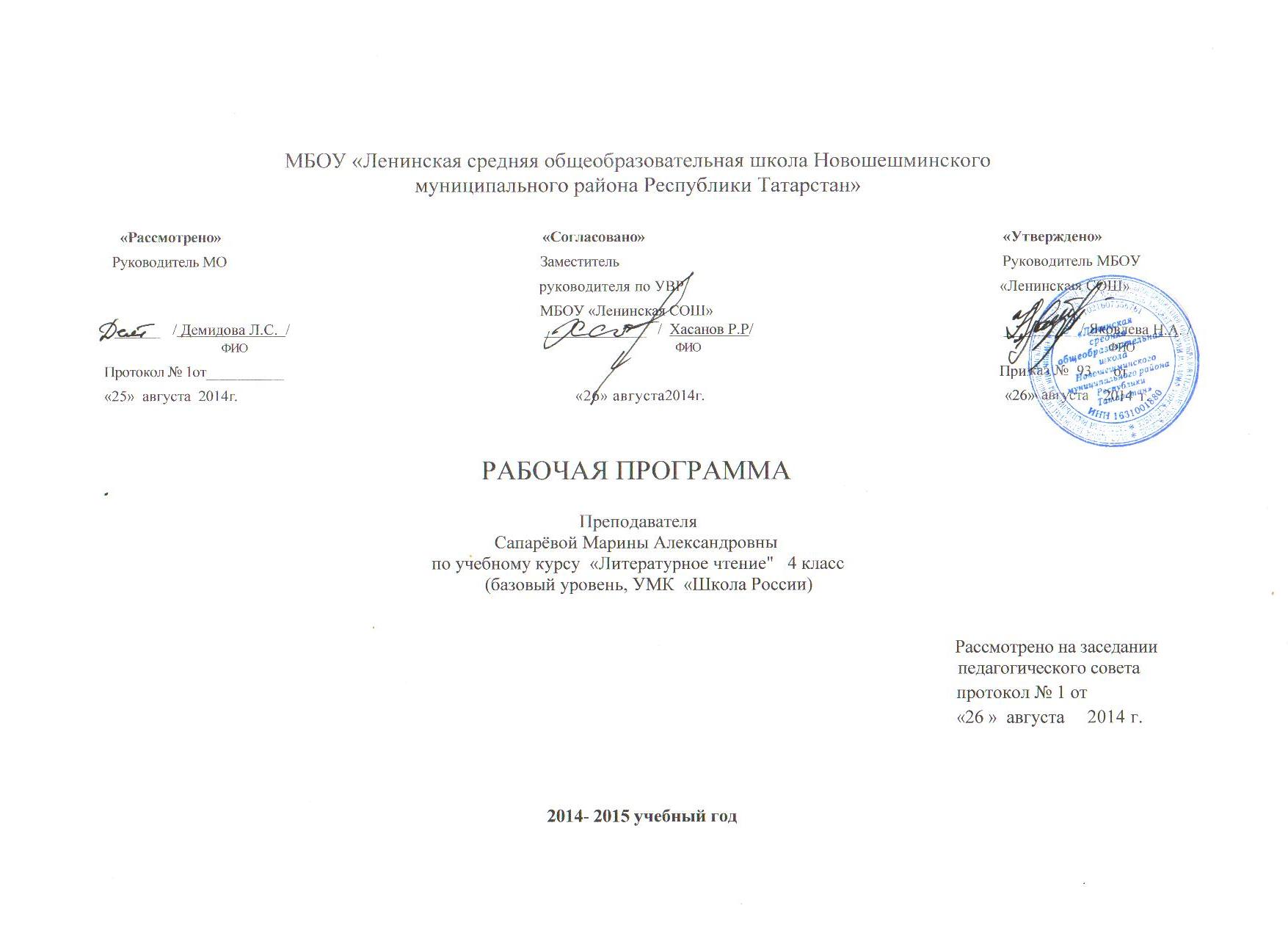 ПОЯСНИТЕЛЬНАЯ  ЗАПИСКА   Курс литературного чтения призван ввести ребёнка в мир художественной литературы и помочь ему осмыслить образность словесного искусства, посредствам которой художественное произведение раскрывается во всей своей полноте и многогранности. Литературное чтение пробуждает интерес к словесному творчеству и к чтению художественных произведений.   В поле внимания начинающего читателя должны оказаться образность художественного произведения, авторское отношение к окружающему, ценностные ориентации и нравственные проблемы, волнующие писателя.   Учебные программы предполагают такое содержание учебных книг, их структуру и методику обучения, которые строятся на основу двух ведущих принципов: художественно-эстетического и литературоведческого.   Художественно-эстетический принцип определяет стратегию отбора произведений для чтения, и поэтому в круг чтения младших школьников вошли преимущественно художественные тексты. Внимание привлекается к тому, что перед ними не просто познавательные тексты, а именно произведения словесного искусства, которые раскрывают перед читателем богатство окружающего мира и человеческих отношений, рождают чувство гармонии, красоты, учат понимать прекрасное в жизни, формируют в ребёнке собственное отношение к действительности. Этот принцип предполагает активное установление межпредметных связей с другими видами искусства.   Литературоведческий принцип в его преломлении к особенностям начального этапа обучения реализуется при анализе художественного текста, выдвигая на первый план художественный образ как общий язык искусства в целом и литературы в частности.   Курс литературного чтения не предполагает знакомства детей с особенностями творчества писателей, ибо у младших школьников ещё нет достаточной начитанности, необходимых жизненных наблюдений и обобщений. Таким образом литературное чтение в младших классах выступает в качестве органического звена единой и непрерывной системы литературного образования в средней школе.  Коммуникативно–речевой принцип нацелен на развитие у учащихся речевых навыков, главным из которых является навык чтения. Задача уроков литературного чтения заключается в интенсивном развитии навыка чтения как вида речевой деятельности: от громкоречевой формы чтения до чтения про себя. Осуществляемого как умственное действие, протекающее во внутреннем плане.   Развитие навыка чтения предполагает на третьем году обучения - наращивание скорости чтения и овладение рациональными приемами чтения.   Параллельно с формированием беглого чтения в течение всех лет ведётся целенаправленная работа по формированию умения постигать смысл прочитанного, обобщать и выделять главное. Учащиеся овладевают приёмами выразительного чтения, решают коммуникативные задачи, возникающие при чтении. Разбирая произведения, дети обучаются переносу приёмов выразительного устно-речевого общения на чтение текстов.   Кроме навыка чтения и традиционных программ начальной школы по чтению речевых умений в программу литературного чтения включается такой раздел, как «Круг чтения», который должен постепенно расширить читательские возможности детей и их знания об окружающем мире, о своих сверстниках, об их жизни, играх, приключениях, о природе и её охране, об истории нашей Родины, что помогает накоплению социально-нравственного опыта ребёнка.   Таким образом, курс литературного чтения нацелен на решение следующих основных задач: - развивать у детей способность полноценно воспринимать художественное произведение, сопереживать героям, эмоционально откликаться на прочитанное;- формировать умение воссоздавать художественные образы литературного произведения, развивать творческое воображение учащихся, ассоциативное мышление;- развивать поэтический слух детей, накапливать эстетический опыт слушания произведений изящной словесности, воспитывать художественный вкус; - формировать потребность в постоянном чтении книг, развивать интерес к литературному творчеству, творчеству писателей, создателей произведений словесного искусства;- формировать эстетическое отношение ребёнка к жизни, приобщая его к классике художественной литературы;- обеспечивать достаточно глубокое понимание содержания произведений различного уровня сложности;- расширять кругозор детей через чтение книг различных жанров, разнообразных по содержанию и тематике, обогащать нравственно-эстетический и познавательный опыт ребёнка;- обеспечивать развитие речи школьников и активно формировать навыки чтения и речевые умения;- работать с различными типами текстов;- создавать условия для формирования потребности в самостоятельном чтении художественных произведений.    В 4 классе продолжается работа с произведениями фольклора, с былинами, дети читают отрывки из древнерусских повестей и «Начальной русской летописи». Расширяется круг произведений отечественной, зарубежной  классики и современной детской литературы, усложняется структура курса и содержание произведений.	Основные требования к знаниям и умениям обучающихся к концу 4 классаК концу IV класса учащиеся должны:владеть навыком сознательного, беглого, правильного и выразительного чтения целыми словами при темпе громкого чтения не менее 90 слов в минуту;понимать содержание прочитанного произведения, определять его тему (о чем оно), уметь устанавливать смысловые связи между частями прочитанного текста, определять главную мысль прочитанного и выражать ее своими словами;передавать содержание прочитанного в виде краткого, полного выборочного, творческого ( с изменением лица рассказчика, от имени одного из персонажей пересказа; придумывать начало повествования или его возможное продолжение  и завершение;составлять план к прочитанному ( полный, краткий, картинный);вводить в пересказы – повествования элементы описания, рассуждения и цитирования;выделять в тексте слова автора, действующих лиц, пейзажные и бытовые описания;самостоятельно или с помощью учителя давать простейшую характеристику основным действующим лицам произведения;знать названия, темы и сюжеты 2-3 произведений больших фольклорных жанров, а также литературных произведений писателей – классиков;знать наизусть не менее 15 стихотворных классиков отечественной и зарубежной литературы;знать не менее 6-7 народных сказок, уметь их пересказывать;знать более 10 пословиц и, 2-3 крылатых выражения, понимать их смысл и объяснять, в какой жизненной ситуации можно употребить каждую из них;уметь полноценно слушать; осознанно и полно воспринимать содержание читаемого учителем или одноклассником произведения, устного ответа товарища, т.е. быстро схватывать, о чем идет речь в его ответе, с чего он начал отвечать, чем продолжил ответ, какими фактами и другими доказательствами оперирует, как и чем завершил свой ответ;давать реальную самооценку выполнения любой проделанной работы, учебного задания.                                                 Календарно-тематическое планирование№ п/пДата№  по темеТема урокаХарактеристика деятельностиВид работыТСООборудованиеБылины. Летописи. Жития (4ч)Былины. Летописи. Жития (4ч)Былины. Летописи. Жития (4ч)Былины. Летописи. Жития (4ч)Былины. Летописи. Жития (4ч)Былины. Летописи. Жития (4ч)Былины. Летописи. Жития (4ч)Былины. Летописи. Жития (4ч)12.091Ознакомление с учебником. Летописи.«И повесил Олег щит свой на вратах Царьграда»«И вспомнил Олег коня своего»Знать жанр «летопись».Уметь проводить сравнительный анализ летописи и стихотворения А. С. Пушкина; читать осознанно текст художественного произведения; высказывать оценочные суждения о прочитанном произведении.ИКТТолковый словарь25.092Былина – жанр устного народного творчества. «Ильины три поездочки». Три поездочки Ильи Муромца.Знать жанр устного народного творчества «былина».Уметь определять тему и главную мысль произведения, пересказывать текст.Картина                    В. В. Васнецова «Богатыри»39.093«Житие Сергия Радонежского» – памятник древнерусской  литературыЗнать произведение «Житие Сергия Радонежского».Уметь анализировать язык произведения, оценивать мотивы поведения героев, пересказывать доступный по объему текст, делить текст на смысловые части, составлять его простой план.ИКТТолковый словарьРепродукции картин412.094Обобщение по разделу «Летописи, былины, жития»Тестовые заданияУметь читать осознанно вслух тексты художественных произведений, соблюдая орфоэпические нормы русского литературного языка; читать выразительно художественный текст; приводить примеры фольклорных произведений; определять тему и главную мысль произведения.п/отестЧудесный мир классики (12 ч)Чудесный мир классики (12 ч)Чудесный мир классики (12 ч)Чудесный мир классики (12 ч)Чудесный мир классики (12 ч)Чудесный мир классики (12 ч)Чудесный мир классики (12 ч)Чудесный мир классики (12 ч)516.091Чудесный мир классики. П. Ершов. «Конёк-Горбунок» (отрывок). Характеры главных героев в сказке               П. Ершова «Конёк-горбунок».Знать название и основное содержание изученного произведения.Уметь читать осознанно вслух тексты художественных произведений целыми словами, соблюдая орфоэпические нормы русского литературного языка.ИКТ а/зПортрет писателяИллюстрации к сказкам619.092Сходство русских  народных  сказок и  авторской сказки П. П. Ершова «Конёк-Горбунок».Знать творчество П. Ершова.Уметь составлять небольшое монологическое высказывание с опорой на авторский текст, оценивать события, героев произведения, отвечать на вопросы по тексту.наиз.№1в/фПортрет писателяИллюстрации к сказкам723.09       3А. Пушкин. Стихи «Няне», «Туча», «Унылая пора!..».Уметь читать стихотворные произведения наизусть (по выбору), определять средства выразительности.наиз.№2ИКТКартины с изображением осени, природы826.09      4А. Пушкин. «Сказка о мертвой царевне и о семи богатырях».Волшебные  сказки: народные и литературные. А. Пушкин. «Сказка о мертвой царевне и о семи богатырях».Знать название и основное содержание изученного произведения.Уметь анализировать поведение героев.Уметь делить текст на составные части, составлять его простой план, читать осознанно вслух тексты художественных произведений целыми словами, соблюдая орфоэпические нормы русского литературного языканаиз.№3а/зПортрет писателяИллюстрации к сказкамВыставка книг930.095А. Пушкин. «Сказка о мертвой царевне 
и о семи богатырях». Поступки и действия как основное средство изображения персонажей.Уметь составлять небольшое монологическое высказывание с опорой на авторский текст, оценивать события, героев произведения, отвечать на вопросы.в/фПортрет писателяИллюстрации к сказкамВыставка книг103.106М. Ю. Лермонтов. Олицетворение – прием изображения действительности в стихотворении «Дары Терека». «Ашик-Кериб» (турецкая сказка). Хорошие и плохие поступки людей.Знать название и основное содержание изученного произведения, творчество      М. Ю. Лермонтова.Уметь различать жанры произведений.наиз.№4ИКТПортрет писателя103.106М. Ю. Лермонтов. Олицетворение – прием изображения действительности в стихотворении «Дары Терека». «Ашик-Кериб» (турецкая сказка). Хорошие и плохие поступки людей.Уметь составлять небольшое монологическое высказывание с опорой на авторский текст; оценивать события, героев произведения; делить текст на со ставные части, составлять его простой план.Иметь представление о классической литературеПортрет писателя117.107Средства художественной выразительности, язык, сравнения в сказке М. Лермонтова «Ашик-Кериб».Уметь составлять небольшое монологическое высказывание с опорой на авторский текст; оценивать события, героев произведения; делить текст на со ставные части, составлять его простой план.Иметь представление о классической литературеПортрет писателя1210.108Контрольная работа (окружной мониторинг)Уметь делить текст на составные части, составлять его простой план, оценивать события, героев произведения, отвечать на вопросы по содержанию произведения.К/р №11314.109Главы из автобиографической повести Л. Н. Толстого «Детство»Л. Толстой. «Как мужик убрал камень». Умный и находчивый герой.Уметь создавать небольшой устный текст на заданную тему, читать осознанно вслух тексты художественных произведений целыми словами, соблюдая орфоэпические нормы русского литературного языкаУметь высказывать оценочные суждения о прочитанном произведенииИКТПортрет писателяИллюстрации к сказкамВыставка книг1417.1010Отличие рассказа от сказки. Сравнение характеров главных действующих лиц в рассказе А. П. Чехова «Мальчики».Знать отличие рассказа от сказки.Уметь различать жанры художественной литературы, анализировать характеры героевПортрет писателя1521.1011А. П. Чехов «Мальчики».Составление плана.Тестовые задания.Уметь делить текст на составные части, составлять его простой план, читать осознанно вслух тексты художественных произведений целыми словами, соблюдая орфоэпические нормы русского литературного языкаУметь делить текст на составные части, составлять его простой план, оценивать события, героев произведения, отвечать на вопросы по содержанию произведения.тестИКТПортрет писателя1624.1012Обобщение по разделу «Чудесный мир классики».Знать/понимать: изученные литературные произведения и их авторов, основное содержание изученных литературных произведений.Уметь: читать осознанно вслух тексты художественных произведений целыми словами, соблюдая орфоэпические нормы русского литературного языка; читать выразительно художественный текст; определять тему и главную мысль произведения.п/оИКТВыставка книгПортреты писателейПоэтическая тетрадь (5 ч)Поэтическая тетрадь (5 ч)Поэтическая тетрадь (5 ч)Поэтическая тетрадь (5 ч)Поэтическая тетрадь (5 ч)Поэтическая тетрадь (5 ч)Поэтическая тетрадь (5 ч)Поэтическая тетрадь (5 ч)1728.101Лирика Ф. И. ТютчеваА. Фет. Своеобразие ритма и построения строк в стихотворении  «Весенний дождь», «Бабочка»Уметь читать стихотворные произведения наизусть (по выбору), рисовать словесные картины.Знать произведения Ф. Тютчева, А. Фета,Е. Баратынского, Н. Некрасова,                 И. Никитина, И. Бунина.Уметь выразительно читать, участвовать в обсуждении текстаИКТИллюстрации, картины о природе:«Встреча зимы»«Первый снег»Портреты писателейСловарь синонимов, антонимов, эпитетов1831.102Картины весенней природы и настроение 
в стихах Е. А. Баратынского «Весна, весна! Как воздух чист!..»,  «Где сладкий шепот…»Картина сельского быта. 
А. Н. Плещеев. «Дети и птичка»Знать лирические произведения о весне.Уметь выделять образные языковые средстваУметь читать, соблюдая логическое ударение, отвечать на вопросынаиз.№7Иллюстрации, картины о природе:«Встреча зимы»«Первый снег»Портреты писателейСловарь синонимов, антонимов, эпитетов1911.113Тема любви к Родине в стихотворении         И. С. Никитина  «В синем небе плывут над полями…»Тема детства в стихах Н. А. Некрасова «Школьник»Знать произведения о Родине.Уметь высказывать оценочные суждения о прочитанном произведении, отвечать на вопросынаиз.№8Иллюстрации, картины о природе:«Встреча зимы»«Первый снег»Портреты писателейСловарь синонимов, антонимов, эпитетов1911.113Тема любви к Родине в стихотворении         И. С. Никитина  «В синем небе плывут над полями…»Тема детства в стихах Н. А. Некрасова «Школьник»Уметь читать стихотворные произведения наизусть (по выбору), анализировать образные языковые средстванаиз.№9ИКТИллюстрации, картины о природе:«Встреча зимы»«Первый снег»Портреты писателейСловарь синонимов, антонимов, эпитетов2014.114Тема детства в стихах Н. А. Некрасова «В зимние сумерки нянины сказки…»Неповторимый красочный образ Родины в стихотворении И. А. Бунина  «Листопад»Уметь читать стихотворные произведения наизусть (по выбору), анализировать образные языковые средстванаиз.№9ИКТИллюстрации, картины о природе:«Встреча зимы»«Первый снег»Портреты писателейСловарь синонимов, антонимов, эпитетов2014.114Тема детства в стихах Н. А. Некрасова «В зимние сумерки нянины сказки…»Неповторимый красочный образ Родины в стихотворении И. А. Бунина  «Листопад»Знать творчество И. А. Бунина.Уметь анализировать образные языковые средства, различать жанры художественных произведенийнаиз.№10Иллюстрации, картины о природе:«Встреча зимы»«Первый снег»Портреты писателейСловарь синонимов, антонимов, эпитетов2118.11Обобщение по разделу.Контрольная работа Уметь делить текст на составные части, составлять его простой план, оценивать события, героев произведения, отвечать на вопросы по содержанию произведения.К/р №2Литературные сказки (10 ч)Литературные сказки (10 ч)Литературные сказки (10 ч)Литературные сказки (10 ч)Литературные сказки (10 ч)Литературные сказки (10 ч)Литературные сказки (10 ч)Литературные сказки (10 ч)2221.111Научно-познавательная сказка. Сочетание реальных и фантастических событий в сказке 
В. Ф. Одоевского «Городок в табакерке»Знать названия, основное содержание изученных произведений.Уметь различать сказки народные и литературные, отвечать на вопросы по текстуИКТПортрет писателяИллюстрации к сказкамТолковый словарь2325.11        2Особенности поведения, внешнего облика, речи героев сказки В. Ф. Одоевского «Городок в табакерке»Уметь делить текст на смысловые части, составлять его простой план, пересказывать текст, анализировать характер герояПортрет писателяИллюстрации к сказкамТолковый словарь2428.113Описание. Его роль в раскрытии характеров главных  героев в сказке В. М. Гаршина «Сказка о жабе и  розе»Знать творчество В. М. Гаршина.Уметь работать с иллюстрациями, анализировать мотивы поведения героев, пересказывать по плануПортрет писателяИллюстрации к сказкам252.124Описание. Его роль в раскрытии характеров главных  героев в сказке В. М. Гаршина «Сказка о жабе и  розе»Знать творчество В. М. Гаршина.Уметь работать с иллюстрациями, анализировать мотивы поведения героев, пересказывать по плануПортрет писателяИллюстрации к сказкам265.125Сказ П. П. Бажова «Серебряное копытце». Отражение в сказке реальной жизниЗнать творчество П. П. Бажова.Уметь выразительно читать, отвечать на вопросы, различать жанры литературных произведенийИКТ а/зПортрет писателяИллюстрации к сказкамВыставка книг279.126Особенности речи героев сказа 
П. П. Бажова «Серебряное копытце»Уметь читать осознанно текст художественного произведения «про себя», анализировать особенности речи героев произведенияв/фПортрет писателяИллюстрации к сказкамВыставка книг2812.127Народные волшебные сказки и сказки литературные. С. Т. Аксаков.  «Аленький цветочек»Уметь высказывать оценочные суждения о прочитанном произведении (герое, событии), сравнивать народные волшебные сказки и сказки литературныеИКТПортрет писателяИллюстрации к сказкам2916.128Персонажи сказки, фантастические события, волшебные предметы в сказке С. Т. Аксакова «Аленький цветочек»Уметь анализировать характер, мотивы поведения героев; выделять фантастические события, отвечать на вопросыПортрет писателяИллюстрации к сказкам3019.129Борьба добра и зла, торжество справедливости в сказке С. Т. Аксакова «Аленький цветочек»Уметь делить текст произведения на части, составлять план, пересказывать произведение, работать с иллюстрациями в/фПортрет писателяИллюстрации к сказкам3123.1210Обобщение по разделу «Литературные сказки». Контрольная работа Уметь делить текст на составные части, составлять его простой план, оценивать события, героев произведения, отвечать на вопросы по содержанию произведения.К/р №3Делу время – потехе час (3 ч)Делу время – потехе час (3 ч)Делу время – потехе час (3 ч)Делу время – потехе час (3 ч)Делу время – потехе час (3 ч)Делу время – потехе час (3 ч)Делу время – потехе час (3 ч)Делу время – потехе час (3 ч)3226.121Авторская литературная сказка Е. Л. Шварца «Сказка о потерянном времени»Уметь различать сказки народные и литературные, отвечать на вопросы, высказывать оценочные суждения о прочитанномИКТПортрет писателяИллюстрации к сказкамСловарь пословиц и поговорок3313.012В. Ю. Драгунский. «Главные реки». Средства создания комического эффекта. «Что любит Мишка.Уметь высказывать оценочные суждения о прочитанном произведении (герое, событии)а/зПортрет писателяВыставка книг3416.01         3Авторское отношение к герою в рассказе В. В. Голявкина «Никакой я горчицы не ел» Обобщение по разделу «Делу время – потехе час»Тестовые заданияУметь определять тему и главную мысль произведения, отвечать на вопросы по прочитанному, работать с иллюстрациями, участвовать в обсуждении произведенияИКТПортрет писателяСтрана детства (3 ч)Страна детства (3 ч)Страна детства (3 ч)Страна детства (3 ч)Страна детства (3 ч)Страна детства (3 ч)Страна детства (3 ч)Страна детства (3 ч)3520.011Б. С. Житков. «Как я ловил человечков». Плохое и хорошее в поступках людейУметь высказывать оценочные суждения о прочитанном произведении (герое, событии)ИКТПортрет писателя Выставка книг3623.012К. Г. Паустовский. «Корзина с еловыми шишками». Поступки как средство характеристики героевУметь определять 
тему и главную мысль произведения, составлять вопросы по текстуИКТПортрет писателяПортрет Э. Грига Выставка книгИллюстрации к рассказам3727.013М. М. Зощенко. «Елка». Комическое в рассказе, средства его создания. Обобщение по разделу «Страна детства»Тестовые заданияУметь высказывать оценочные суждения о прочитанном произведении (герое, событии), анализировать образные языковые средстваИКТПортрет писателяПоэтическая тетрадь (3 ч)Поэтическая тетрадь (3 ч)Поэтическая тетрадь (3 ч)Поэтическая тетрадь (3 ч)Поэтическая тетрадь (3 ч)Поэтическая тетрадь (3 ч)Поэтическая тетрадь (3 ч)Поэтическая тетрадь (3 ч)3830.011Тема детства в произведениях В. Я. Брюсова «Опять сон»Уметь читать осознанно текст художественного произведения, определять тему и главную мысль произведенияПортреты писателейСловарь синонимов, антонимов, эпитетовРепродукции картин художников393.022Тема природы и Родины в стихах                   М. И. Цветаевой «Бежит тропинка с бугорка». Тема природы и Родины в стихах                   М. И. Цветаевой «Наши царства»Уметь определять тему и главную мысль произведения, различать жанры литературных произведений, прогнозировать содержание произведения по заглавиюнаиз.№11ИКТПортреты писателейСловарь синонимов, антонимов, эпитетовРепродукции картин художников406.023С.А.Есенин. «Бабушкины сказки». Обобщение по разделу «Поэтическая тетрадь»Контрольная работа Уметь делить текст на составные части, составлять его простой план, оценивать события, героев произведения, отвечать на вопросы по содержанию произведения.К/р №4Природа и мы (6 ч)Природа и мы (6 ч)Природа и мы (6 ч)Природа и мы (6 ч)Природа и мы (6 ч)Природа и мы (6 ч)Природа и мы (6 ч)Природа и мы (6 ч)4110.021Отношения человека и птицы в  рассказе       Д. Н. Мамина-Сибиряка «Приемыш»Знать творчество Д. Н. мамина-Сибиряка.Уметь определять тему и главную мысль произведения, отвечать на вопросы, различать жанры произведенийИКТПортрет писателяИллюстрации к произведениюТолковый словарь4213.022А. И. Куприн. «Барбос и Жулька». Характеристики и портреты животных в рассказеЗнать творчество А. И. Куприна.Уметь определять тему и главную мысль произведения, работать с иллюстрациямиИКТПортрет писателяИллюстрации с изображением животных4317.023Писательская наблюдательность                     М. М. Пришвина в рассказе «Выскочка». Рассказ о животных Е. И. Чарушина «Кабан». Юмор в произведенииЗнать творчество М. М. Пришвина.Уметь определять тему и главную мысль произведенияПортрет писателяВыставка книг4420.024Тема природы в рассказе В. П. Астафьева «Стрижонок Скрип»Уметь создавать небольшой устный текст на заданную тему, отвечать на вопросы, различать жанры произведенийИКТПортрет писателяИллюстрации с изображением животныхТолковый словарь4524.025Научно-естественные сведения о природе в рассказе В. П. Астафьева «Стрижонок Скрип»Уметь различать жанры художественной литературы, работать с иллюстрациями, анализировать образные языковые средстваПортрет писателяИллюстрации с изображением животныхТолковый словарь4627.026Обобщение по разделу «Природа и мы». Тестовые задания.Уметь делить текст на составные части, составлять его простой план, оценивать события, героев произведения, отвечать на вопросы по содержанию произведения.тестПоэтическая тетрадь (4 ч)Поэтическая тетрадь (4 ч)Поэтическая тетрадь (4 ч)Поэтическая тетрадь (4 ч)Поэтическая тетрадь (4 ч)Поэтическая тетрадь (4 ч)Поэтическая тетрадь (4 ч)Поэтическая тетрадь (4 ч)473.031Настроение, выраженное в стихах                     Б. Л. Пастернака «Золотая осень». Весна как время пробуждения и обновления природы в стихах С. А. Клычкова «Весна в лесу»Уметь определять тему и главную мысль произведения, анализировать образные языковые средстваИКТПортреты писателейРепродукции картин художниковТолковый словарь486.032Тема природы и Родины в стихах                      Д. Б. Кедрина «Бабье лето» и  Н. М. Рубцова «Сентябрь»Уметь читать стихотворные произведения наизусть (по выбору), отвечать на вопросы, определять тему и главную мысль произведения, читать выразительно и осознанно стихотворенияПортреты писателейРепродукции картин художниковТолковый словарь4910.033Иносказательный смысл произведения 
С. А. Есенина «Лебедушка»Уметь определять тему и главную мысль произведения, пересказывать содержание произведения по иллюстрациям, анализировать образные языковые средстванаиз.№13ИКТПортреты писателейРепродукции картин художниковТолковый словарь5013.034Обобщение по разделу «Поэтическая тетрадь». Контрольная работа Уметь делить текст на составные части, составлять его простой план, оценивать события, героев произведения, отвечать на вопросы по содержанию произведения.Родина (3  ч)Родина (3  ч)Родина (3  ч)Родина (3  ч)Родина (3  ч)Родина (3  ч)Родина (3  ч)Родина (3  ч)5117.031Тема любви к Родине и ее героическому прошлому в стихах И. С. Никитина «Русь»Уметь определять 
тему и главную мысль произведения, участвовать в диалоге при обсуждении прочитанногоИКТПортреты писателейСловарь синонимов, антонимов, эпитетов5220.032Патриотическое звучание, выразительность 
стихотворений С. Д. Дрожжина «Родине» и А. В. Жигулина «О, Родина! В неярком блеске...»Уметь определять тему и главную мысль произведения, анализировать  образные языковые средства, различать жанры произведенийнаиз.№14Портреты писателейСловарь синонимов, антонимов, эпитетов533.043Тема войны в произведении Б. А. Слуцкого «Лошади в океане». Обобщение по разделу «Родина»Уметь сознательно, правильно и выразительно читать целыми словами при темпе громкого чтения не менее 90 слов в минутуПортреты писателейСловарь синонимов, антонимов, эпитетовСтрана Фантазия (3 ч)Страна Фантазия (3 ч)Страна Фантазия (3 ч)Страна Фантазия (3 ч)Страна Фантазия (3 ч)Страна Фантазия (3 ч)Страна Фантазия (3 ч)Страна Фантазия (3 ч)547.041Е. С. Велтистов. «Приключения Электроника»Уметь определять тему и главную мысль произведения, различать жанры литературных произведений; читать по 
ролям, составлять вопросы по тексту, анализировать мотивы поведения героевв/фПортрет писателяТолковый словарь5510.042Кир Булычев «Путешествие Алисы»Уметь составлять небольшое  высказывание с опорой на авторский текст, оценивать события, героев произведенияв/фПортрет писателяВыставка книг5614.043 Тестовые задания. Обобщение по разделу «Страна фантазия»Уметь делить текст на составные части, составлять его простой план, оценивать события, героев произведения, отвечать на вопросы по содержанию произведения.тест5614.043 Тестовые задания. Обобщение по разделу «Страна фантазия»Уметь делить текст на составные части, составлять его простой план, оценивать события, героев произведения, отвечать на вопросы по содержанию произведения.п/оИКТЗарубежная литература (12ч) Зарубежная литература (12ч) Зарубежная литература (12ч) Зарубежная литература (12ч) Зарубежная литература (12ч) Зарубежная литература (12ч) Зарубежная литература (12ч) Зарубежная литература (12ч) 5717.041Фантастические события, персонажи в произведении Д. Свифта «Путешествие Гулливера»Уметь составлять небольшое  высказывание с опорой на авторский текст, оценивать события, героев произведенияв/фПортрет писателяТолковый словарь5821.042Фантастические события, персонажи в произведении Д. Свифта «Путешествие Гулливера»Уметь составлять небольшое  высказывание с опорой на авторский текст, оценивать события, героев произведенияПортрет писателяТолковый словарь5924.043Персонажи сказки Г.-Х. Андерсена «Русалочка»Знать творчество Г.-Х. Андерсена.Уметь определять тему и главную мысль произведения, работать с иллюстрациями, отвечать на вопросыИКТПортрет писателяВыставка книгИллюстрации к сказке6028.044Поступки, действия как основное средство изображения персонажей в сказке 
Г.-Х. Андерсена «Русалочка»Уметь составлять небольшое  высказывание с опорой на авторский текст, оценивать события, героев произведенияПортрет писателяВыставка книгИллюстрации к сказке615.055Поступки, действия как основное средство изображения персонажей в сказке 
Г.-Х. Андерсена «Русалочка»Уметь составлять небольшое  высказывание с опорой на авторский текст, оценивать события, героев произведенияв/фПортрет писателяВыставка книгИллюстрации к сказке628.056Тестовые задания.Уметь делить текст на составные части, составлять его простой план, оценивать события, героев произведения, отвечать на вопросы по содержанию произведения.тест6312.057Тема первой любви  в произведении М. Твена «Приключения Тома Сойера»Уметь пересказывать текст, анализировать мотивы поведения героев, отвечать на вопросыПортрет писателяТолковый словарь6415.058Характеристика персонажей в соответствии с авторским замыслом. М. Твен. «Приключения Тома Сойера»Уметь составлять небольшое  высказывание с опорой на авторский текст, оценивать события, героев произведенияПортрет писателяТолковый словарь6519.059Библейские сказания. С. Лагерлеф. «Святая ночь»Уметь определять тему и главную мысль произведения, работать с иллюстрациямиИллюстрации к произведению6622.0510Сказания о Христе. С. Лагерлеф. «В Назарете»Уметь определять тему и главную мысль произведения, делить текст на части, составлять планИллюстрации к произведению6726.0511Олимпиада.6829.0512Урок-отчет за год. Книги, рекомендуемые для прочтения летомЗнать изученные литературные произведения и их авторов, основное содержание изученных литературных произведенийп/о